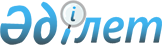 О районном бюджете на 2012-2014 годы
					
			Утративший силу
			
			
		
					Решение Теректинского районного маслихата Западно-Казахстанской области от 15 декабря 2011 года № 43-2. Зарегистрировано Департаментом юстиции Западно-Казахстанской области 29 декабря 2011 года № 7-12-115. Утратило силу решением Теректинского районного маслихата Западно-Казахстанской области от 31 января 2013 года № 8-3      Сноска. Утратило силу решением Теректинского районного маслихата Западно-Казахстанской области от 31.01.2013 № 8-3

      В соответствии с Бюджетным кодексом Республики Казахстан от 4 декабря 2008 года и Законом Республики Казахстан "О местном государственном управлении и самоуправлении в Республике Казахстан" от 23 января 2001 года Теректинский районный маслихат РЕШИЛ:

      1. Утвердить районный бюджет на 2012-2014 годы согласно приложениям 1, 2 и 3 соответственно, в том числе на 2012 год в следующих объемах:

      1) доходы – 1 139 557 тыс. тенге, в том числе:

      налоговые поступления – 587 217 тыс. тенге;

      неналоговые поступления – 8 047 тыс. тенге;

      поступления от продажи основного капитала – 0 тенге;

      поступления трансфертов – 3 544 293 тыс. тенге;

      2) затраты – 4 173 230 тыс. тенге;

      3) чистое бюджетное кредитование – 79 552 тыс. тенге, в том числе:

      бюджетные кредиты - 83 305 тыс. тенге;

      погашение бюджетных кредитов – 3 753 тыс. тенге;

      4) сальдо по операциям с финансовыми активами – 0 тенге, в том числе:

      приобретение финансовых активов – 0 тенге;

      поступления от продажи финансовых активов государства – 0 тенге;

      5) дефицит (профицит) бюджета – -113 225 тыс. тенге;

      6) финансирование дефицита (использование профицита) бюджета – 113 225 тыс. тенге;

      поступление займов – 67 956 тыс. тенге;

      погашение займов – 74 552 тыс. тенге;

      используемые остатки бюджетных средств - 119 821 тыс. тенге.

      Сноска. Пункт 1 с изменениями, внесенными Решениями Теректинского районного маслихата Западно-Казахстанской области от 12.04.2012 № 2-2, от 21.12.2012 № 7-1 (вводится в действие с 01.01.2012).

      2. Поступления в районный бюджет на 2012 год формируются в соответствии с Бюджетным кодексом Республики Казахстан, Законом Республики Казахстан "О республиканском бюджете на 2012-2014 годы", решением сессии областного маслихата № 36-1 от 6 декабря 2011 года и согласно пункта 6 настоящего решения.

      3. Принять к сведению и руководству статью 9 Закона Республики Казахстан "О республиканском бюджете на 2012-2014 годы".

      1) учесть в районном бюджете на 2012 год поступление целевых трансфертов и кредитов из республиканского бюджета в общей сумме 554 065 тыс. тенге, в том числе:

      на оснащение учебным оборудованием кабинетов физики, химии, биологии в государственных учреждениях основного среднего и общего среднего образования – 8 188 тыс. тенге;

      на обеспечение оборудованием, программным обеспечением детей-инвалидов, обучающихся на дому – 7 100 тыс. тенге;

      на реализацию государственного образовательного заказа в дошкольных организациях образования – 41 627 тыс. тенге;

      на ежемесячную выплату денежных средств опекунам (попечителям) на содержание ребенка-сироты (детей-сирот) и ребенка (детей), оставшегося без попечения родителей – 11 058 тыс. тенге;

      на увеличение размера доплаты за квалификационную категорию учителям школ и воспитателям дошкольных организаций образования – 32 396 тыс. тенге;

      на повышение оплаты труда учителям, прошедшим повышение квалификации по учебным программам автономной организации образования "Назарбаев Интеллектуальные школы" – 787 тыс. тенге;

      на введение стандартов специальных социальных услуг – 7 695 тыс. тенге;

      на субсидирование заработной платы – 23 260 тыс. тенге;

      на организацию молодежной практики – 19 150 тыс. тенге;

      на обеспечение деятельности центров занятости – 8 242 тыс. тенге;

      на проектирование, развитие, обустройство и (или) приобретение инженерно-коммуникационной инфраструктуры - 24 996 тыс. тенге;

      на проектирование, строительство и (или) приобретение государственного коммунального жилищного фонда – 10 000 тыс. тенге;

      на проведение противоэпизоотических мероприятий — 24 098 тыс. тенге;

      на строительство и реконструкции объектов электроснабжения села Магистральное Теректинского района – 25 786 тыс. тенге;

      на строительство и реконструкцию объектов электроснабжения села Яик Теректинского района – 43 199 тыс. тенге;

      на реализацию мер социальной поддержки специалистов социальной сферы сельских населенных пунктов - 11 201 тыс. тенге;

      бюджетные кредиты местным исполнительным органам для реализации мер социальной поддержки специалистов социальной сферы сельских населенных пунктов – 67 956 тыс. тенге;

      для реализации мер по содействию экономического развития регионов в рамках Программы "Развитие регионов" - 5 460 тыс. тенге;

      на реконструкцию водопровода села Аксогум – 114 533 тыс. тенге;

      на строительство водопровода села Бозай – 67 333 тыс. тенге.

      2) учесть в районном бюджете на 2012 год поступление целевых трансфертов из областного бюджета в общей сумме 107 887 тыс. тенге, в том числе:

      на строительство физкультурно-оздоровительного комплекса в селе Федоровка – 102 498 тыс. тенге;

      на награждение победителей конкурса "Лучший населенный пункт области 2011 года" - 5 000 тыс. тенге;

      "на целевые текущие трансферты из местных бюджетов" на обеспечение санаторно-курортного лечения ветеранов – 389 тыс. тенге.

      Сноска. Пункт 3 с изменениями, внесенными Решениями Теректинского районного маслихата Западно-Казахстанской области от 12.04.2012 № 2-2, от 21.12.2012 № 7-1 (вводится в действие с 01.01.2012).

      4. Учесть в районном бюджете на 2012 год целевые трансферты в вышестоящие бюджеты в связи с передачей функций государственных органов из нижестоящего уровня государственного управления в вышестоящий – 4 898 тыс. тенге.

      Учесть возврат неиспользованных целевых трансфертов в областной бюджет - 16 417 тыс. тенге.

      Сноска. Пункт 4 с изменениями, внесенными Решением Теректинского районного маслихата Западно-Казахстанской области от 12.04.2012 № 2-2 (вводится в действие с 01.01.2012).

      5. Учесть в районном бюджете на 2012 год погашение долга местного исполнительного органа перед вышестоящим бюджетом в сумме – 3 753 тыс. тенге.

      Сноска. Пункт 5 с изменениями, внесенными Решением Теректинского районного маслихата Западно-Казахстанской области от 21.12.2012 № 7-1 (вводится в действие с 01.01.2012).

      6. Установить на 2012 год норматив распределения доходов, для обеспечения сбалансированности местного бюджета, по следующим подклассам доходов:

      1) индивидуальный подоходный налог зачисляется в районный бюджет 100%;

      2) социальный налог зачисляется в районный бюджет 100%.

      7. Деньги от реализации товаров и услуг, предоставляемых государственными учреждениями, подведомственных местным исполнительным органам, используются ими в порядке, определяемом Бюджетным кодексом Республики Казахстан и Правительством Республики Казахстан.

      8. Утвердить резерв местного исполнительного органа района на 2012 год в размере 11 305 тыс. тенге.

      9. На 31 декабря 2012 года лимит долга местного исполнительного органа района составит 107 792 тыс. тенге.

      Сноска. Пункт 9 с изменениями, внесенными Решением Теректинского районного маслихата Западно-Казахстанской области от 12.04.2012 № 2-2 (вводится в действие с 01.01.2012).

      10. Установить специалистам здравоохранения, социального обеспечения, образования, культуры и спорта, работающим в сельской местности, повышение на 25% должностных окладов по сравнению со ставками специалистов, занимающимися этими видами деятельности в городских условиях, с 1 января 2012 года.

      11. Утвердить перечень местных бюджетных программ, не подлежащих секвестированию в процессе исполнения местных бюджетов на 2012 год, согласно приложению 4.

      12. Настоящее решение вводится в действие с 1 января 2012 года.

 Районный бюджет на 2012 год      Сноска. Приложение 1 в редакции Решения Теректинского районного маслихата Западно-Казахстанской области от 21.12.2012 № 7-1 (вводится в действие с 01.01.2012)

 Районный бюджет на 2013 год Районный бюджет на 2014 год Перечень бюджетных программ не подлежащих
секвестрированию в процессе исполнения
районного бюджета на 2012 год
					© 2012. РГП на ПХВ «Институт законодательства и правовой информации Республики Казахстан» Министерства юстиции Республики Казахстан
				
      Председатель сессии

М. А. Мулдабеков

      Секретарь районного маслихата

М. О. Тулегенов
Приложение 1
к решению маслихата
от 15 декабря 2011 года № 43-2Категория

Категория

Категория

Категория

Категория

Сумма

Класс

Класс

Класс

Класс

Сумма

Подкласс

Подкласс

Подкласс

Сумма

Специфика

Специфика

Сумма

Наименование

Сумма

1

2

3

4

5

6

I. ДОХОДЫ

4139557

1

Налоговые поступления

587217

01

Подоходный налог

253851

2

Индивидуальный подоходный налог

253851

03

Социальный налог

213909

1

Социальный налог

213909

04

Налоги на собственность

99556

1

Налоги на имущество

68533

3

Земельный налог

5123

4

Налог на транспортные средства

18832

5

Единый земельный налог

7068

05

Внутренние налоги на товары, работы и услуги

16658

2

Акцизы

5404

3

Поступления за использование природных и других ресурсов

7919

4

Сборы за ведение предпринимательской и профессиональной деятельности 

3335

08

Обязательные платежи, взимаемые за совершение юридически значимых действий и (или) выдачу документов уполномоченными на то государственными органами или должностными лицами

3243

1

Государственная пошлина

3243

2

Неналоговые поступления

8047

01

Доходы от государственной собственности 

2716

1

Поступления части чистого дохода государственных предприятий

1

5

Доходы от аренды имущества, находящегося в государственной собственности

2715

04

Штрафы, пени, санкции, взыскания, налагаемые государственными учреждениями, финансируемыми из государственного бюджета, а также содержащимися и финансируемыми из бюджета (сметы расходов) Национального Банка Республики Казахстан

5317

1

Штрафы, пени, санкции, взыскания, налагаемые государственными учреждениями, финансируемыми из государственного бюджета, а также содержащимися и финансируемыми из бюджета (сметы расходов) Национального Банка Республики Казахстан, за исключением поступлений от организаций нефтяного сектора

5317

06

Прочие неналоговые поступления

14

1

Прочие неналоговые поступления

14

3

Поступления от продажи основного капитала 

0

01

Продажа государственного имущества, закрепленного за государственными учреждениями

0

1

Продажа государственного имущества, закрепленного за государственными учреждениями

0

03

Продажа земли и нематериальных активов

0

1

Продажа земли 

0

4

Поступления трансфертов

3544293

02

Трансферты из вышестоящих органов государственного управления

3544293

2

Трансферты из областного бюджета

3544293

Функциональная группа

Функциональная группа

Функциональная группа

Функциональная группа

Функциональная группа

Сумма

Функциональная подгруппа

Функциональная подгруппа

Функциональная подгруппа

Функциональная подгруппа

Сумма

Администратор бюджетных программ

Администратор бюджетных программ

Администратор бюджетных программ

Сумма

Программа

Программа

Сумма

Наименование

Сумма

II. ЗАТРАТЫ

4173230

01

Государственные услуги общего характера

317411

1

Представительные, исполнительные и другие органы, выполняющие общие функции государственного управления

301572

112

Аппарат маслихата района (города областного значения)

14471

001

Услуги по обеспечению деятельности маслихата района (города областного значения)

14471

122

Аппарат акима района (города областного значения)

65633

001

Услуги по обеспечению деятельности акима района (города областного значения)

61277

003

Капитальные расходы государственного органа

4356

123

Аппарат акима района в городе, города районного значения, поселка, аула (села), аульного (сельского) округа

221468

001

Услуги по обеспечению деятельности акима района в городе, города районного значения, поселка, аула (села), аульного (сельского) округа

217873

022

Капитальные расходы государственного органа

3595

9

Прочие государственные услуги общего характера

15839

459

Отдел экономики и финансов района (города областного значения)

15839

001

Услуги по реализации государственной политики в области формирования и развития экономической политики, государственного планирования, исполнения бюджета и управления коммунальной собственностью района (города областного значения)

15789

015

Капитальные расходы государственного органа

50

02

Оборона

11160

1

Военные нужды 

3160

122

Аппарат акима района (города областного значения)

3160

005

Мероприятия в рамках исполнения всеобщей воинской обязанности

3160

2

Организация работы по чрезвычайным ситуациям

8000

122

Аппарат акима района (города областного значения)

8000

007

Мероприятия по профилактике и тушению степных пожаров районного (городского) масштаба, а также пожаров в населенных пунктах, в которых не созданы органы государственной противопожарной службы

8000

03

Общественный порядок, безопасность, правовая, судебная, уголовно- исполнительная деятельность

225

1

Правоохранительная деятельность

225

458

Отдел жилищно-коммунального хозяйства, пассажирского транспорта и автомобильных дорог района (города областного значения)

225

021

Обеспечение безопасности дорожного движения в населенных пунктах

225

04

Образование

2615487

1

Дошкольное воспитание и обучение

182667

464

Отдел образования района (города областного значения)

182667

009

Обеспечение дошкольного воспитания и обучения

140036

040

Реализация государственного образовательного заказа в дошкольных организациях образования

41627

021

Увеличение размера доплаты за квалификационную категорию воспитателям детских садов, мини-центров, школ-интернатов: общего типа, специальных (коррекционных), специализированных для одаренных детей, организаций образования для детей-сирот и детей, оставшихся без попечения родителей, центров адаптации несовершеннолетних за счет трансфертов из республиканского бюджета

1004

2

Начальное,основное среднее и общее среднее образование

2345914

123

Аппарат акима района в городе, города районного значения, поселка, аула (села), аульного (сельского) округа

14149

005

Организация бесплатного подвоза учащихся до школы и обратно в аульной (сельской) местности

14149

464

Отдел образования района (города областного значения)

2331765

003

Общеобразовательное обучение 

2163971

006

Дополнительное образование для детей 

135615

063

Повышение оплаты труда учителям, прошедшим повышение квалификации по учебным программам АОО "Назарбаев Интеллектуальные школы" за счет трансфертов из республиканского бюджета

787

064

Увеличение размера доплаты за квалификационную категорию учителям организаций начального, основного среднего, общего среднего образования: школы, школы-интернаты: (общего типа, специальных (корекционных), специализированных для одаренных детей; организаций для детей-сирот и детей, оставшихся без попечения родителей) за счет трансфертов из республиканского бюджета

31392

9

Прочие услуги в области образования

86906

464

Отдел образования района (города областного значения)

58982

001

Услуги по реализации государственной политики на местном уровне в области образования 

10773

005

Приобретение и доставка учебников, учебно- методических комплексов для государственных учреждений образования района (города областного значения)

28331

007

Проведение школьных олимпиад, внешкольных мероприятий и конкурсов районного (городского) масштаба

1720

015

Ежемесячные выплаты денежных средств опекунам (попечителям) на содержание ребенка-сироты (детей-сирот), и ребенка (детей), оставшегося без попечения родителей за счет трансфертов из республиканского бюджета

11058

020

Обеспечение оборудованием, программным обеспечением детей-инвалидов, обучающихся на дому за счет трансфертов из республиканского бюджета

7100

466

Отдел архитектуры, градостроительства и строительства района (города областного значения)

27924

037

Строительство и реконструкция объектов образования

27924

05

Здравоохранение

1196

9

Прочие услуги в области здравоохранения

1196

123

Аппарат акима района в городе, города районного значения, поселка, аула (села), аульного (сельского) округа

1196

002

Организация в экстренных случаях доставки тяжелобольных людей до ближайшей организации здравоохранения, оказывающей врачебную помощь

1196

06

Социальная помощь и социальное обеспечение

218222

2

Социальная помощь

196431

451

Отдел занятости и социальных программ района( города областного значения)

196431

002

Программа занятости

74163

005

Государственная адресная социальная помощь

12800

006

Оказание жилищной помощи

504

007

Социальная помощь отдельным категориям нуждающихся граждан по решениям местных представительных органов

15152

010

Материальное обеспечение детей- инвалидов, воспитывающихся и обучающихся на дому

2105

014

Оказание социальной помощи нуждающимся гражданам на дому

36798

016

Государственные пособия на детей до 18 лет

35150

017

Обеспечение нуждающихся инвалидов обязательными гигиеническими средствами и предоставление услуг специалистами жестового языка, индивидуальными помощниками в соответствии с индивидуальной программой реабилитации инвалида

10945

023

Обеспечение деятельности центров занятости населения

8814

9

Прочие услуги в области социальной помощи и социального обеспечения

21791

451

Отдел занятости и социальных программ района (города областного значения)

21791

001

Услуги по реализации государственной политики на местном уровне в области обеспечения занятости и реализации социальных программ для населения

20386

011

Оплата услуг по зачислению, выплате и доставке пособий и других социальных выплат

1155

021

Капитальные расходы государственного органа

250

07

Жилищно-коммунальное хозяйство

434900

1

Жилищное хозяйство

39927

123

Аппарат акима района в городе, города районного значения, поселка, аула (села), аульного (сельского) округа

440

007

Организация сохранения государственного жилищного фонда города районного значения, поселка, аула (села), аульного (сельского) округа

440

458

Отдел жилищно-коммунального хозяйства, пассажирского транспорта и автомобильных дорог района (города областного значения)

1800

004

Обеспечение жильем отдельных категорий граждан

1800

466

Отдел архитектуры, градостроительства и строительства района (города областного значения)

37687

003

Проектирование, строительство и (или) приобретение жилья государственного коммунального жилищного фонда

10000

004

Проектирование, развитие, обустройство и (или) приобретение инженерно-коммуникационной инфраструктуры

27687

2

Коммунальное хозяйство

281532

123

Аппарат акима района в городе, города районного значения, поселка, аула (села), аульного (сельского) округа

3038

014

Организация водоснабжения населенных пунктов

3038

458

Отдел жилищно-коммунального хозяйства, пассажирского транспорта и автомобильных дорог района (города областного значения)

16152

012

Функционирование системы водоснабжения и водоотведения

13225

028

Развитие коммунального хозяйства

2927

466

Отдел архитектуры, градостроительства и строительства района (города областного значения)

262342

005

Развитие коммунального хозяйства

80476

006

Развитие системы водоснабжения и водоотведения

181866

3

Благоустройство населенных пунктов

113441

123

Аппарат акима района в городе, города районного значения, поселка, аула (села), аульного (сельского) округа

50617

008

Освещение улиц населенных пунктов

18075

011

Благоустройство и озеленение населенных пунктов

32542

458

Отдел жилищно-коммунального хозяйства, пассажирского транспорта и автомобильных дорог района (города областного значения)

62824

016

Обеспечение санитарии населенных пунктов

4450

018

Благоустройство и озеленение населенных пунктов

58374

08

Культура, спорт, туризм и информационное пространство

394077

1

Деятельность в области культуры

159641

457

Отдел культуры, развития языков, физической культуры и спорта района (города областного значения)

159641

003

Поддержка культурно-досуговой работы

159641

2

Спорт

121241

457

Отдел культуры, развития языков, физической культуры и спорта района (города областного значения)

3526

009

Проведение спортивных соревнований на районном (города областного значения) уровне

1176

010

Подготовка и участие членов сборных команд района (города областного значения) по различным видам спорта на областных спортивных соревнованиях

2350

466

Отдел архитектуры, градостроительства и строительства района (города областного значения)

117715

008

Развитие объектов спорта и туризма 

117715

3

Информационное пространство

88778

456

Отдел внутренней политики района (города областного значения)

10740

002

Услуги по проведению государственной информационной политики через газеты и журналы 

9540

005

Услуги по проведению государственной информационной политики через телерадиовещание

1200

457

Отдел культуры, развития языков, физической культуры и спорта района (города областного значения)

78038

006

Функционирование районных (городских) библиотек

77393

007

Развитие государственного языка и других языков народа Казахстана

645

9

Прочие услуги по организации культуры, спорта, туризма и информационного пространства

24417

456

Отдел внутренней политики района (города областного значения)

15315

001

Услуги по реализации государственной политики на местном уровне в области информации, укрепления государственности и формирования социального оптимизма граждан

11788

003

Реализация мероприятий в сфере молодежной политики

3527

457

Отдел культуры, развития языков, физической культуры и спорта района (города областного значения)

9102

001

Услуги по реализации государственной политики на местном уровне в области культуры, развития языков, физической культуры и спорта 

9102

10

Сельское, водное, лесное, рыбное хозяйство, особо охраняемые природные территории, охрана окружающей среды и животного мира, земельные отношения

45769

1

Сельское хозяйство

12514

459

Отдел экономики и финансов района (города областного значения)

11314

099

Реализация мер по оказанию социальной поддержки специалистов

11314

475

Отдел предпринимательства, сельского хозяйства и ветеринарии района (города областного значения)

1200

007

Организация отлова и уничтожения бродячих собак и кошек

1200

008

Возмещение владельцам стоимости изымаемых и уничтожаемых больных животных, продуктов и сырья животного происхождения

0

6

Земельные отношения

9157

463

Отдел земельных отношений района (города областного значения)

9157

001

Услуги по реализации государственной политики в области регулирования земельных отношений на территории района (города областного значения)

9157

10

9

Прочие услуги в области сельского, водного, лесного, рыбного хозяйства, охраны окружающей среды и земельных отношений

24098

475

Отдел предпринимательства, сельского хозяйства и ветеринарии района (города областного значения)

24098

013

Проведение противоэпизоотических мероприятий

24098

11

Промышленность, архитектурная, градостроительная и строительная деятельность

17073

2

Архитектурная, градостроительная и строительная деятельность

17073

466

Отдел архитектуры, градостроительства и строительства района (города областного значения)

17073

001

Услуги по реализации государственной политики в области строительства, улучшения архитектурного облика городов, районов и населенных пунктов области и обеспечению рационального и эффективного градостроительного освоения территории района (города областного значения)

17023

015

Капитальные расходы государственного органа

50

12

Транспорт и коммуникации

57066

1

Автомобильный транспорт

57066

123

Аппарат акима района в городе, города районного значения, поселка, аула (села), аульного (сельского) округа

5997

013

Обеспечение функционирования автомобильных дорог в городах районного значения, поселках, аулах(селах), аульных (сельских) округах

5997

458

Отдел жилищно-коммунального хозяйства, пассажирского транспорта и автомобильных дорог района (города областного значения)

51069

023

Обеспечение функционирования автомобильных дорог

51069

13

Прочие

39322

9

Прочие

39322

123

Аппарат акима района в городе, города районного значения, поселка, аула (села), аульного (сельского) округа

5460

040

Реализация мер по содействию экономическому развитию регионов в рамках Программы "Развитие регионов" за счет целевых трансфертов из республиканского бюджета

5460

458

Отдел жилищно-коммунального хозяйства, пассажирского транспорта и автомобильных дорог района (города областного значения)

7185

001

Услуги по реализации государственной политики на местном уровне в области жилищно-коммунального хозяйства, пассажирского транспорта и автомобильных дорог 

7185

459

Отдел экономики и финансов района (города областного значения)

4277

012

Резерв местного исполнительного органа района (города областного значения) 

4277

475

Отдел предпринимательства, сельского хозяйства и ветеринарии района (города областного значения)

22400

001

Услуги по реализации государственной политики на местном уровне в области развития предпринимательства, промышленности, сельского хозяйства и ветеринарии

19580

003

Капитальные расходы государственного органа

2820

14

Обслуживание долга 

7

1

Обслуживание долга 

7

459

Отдел экономики и финансов района (города областного значения)

7

021

Обслуживание долга местных исполнительных органов по

выплате вознаграждений и иных платежей по займам из

областного бюджета

7

15

Трансферты

21315

1

Трансферты

21315

459

Отдел экономики и финансов района (города областного значения)

21315

006

Возврат неиспользованных (недоиспользованных) целевых трансфертов

16417

024

Целевые текущие трансферты в вышестоящие бюджеты в связи с передачей функций государственных органов из нижестоящего уровня государственного управления в вышестоящий

4898

III. Чистое бюджетное кредитование

79552

Бюджетные кредиты 

83305

10

Сельское, водное, лесное, рыбное хозяйство, особо охраняемые природные территории, охрана окружающей среды и животного мира, земельные отношения

83305

1

Сельское хозяйство

83305

459

Отдел экономики и финансов района (города областного значения)

83305

018

Бюджетные кредиты для реализации мер социальной поддержки специалистов социальной сферы 

83305

Категория

Категория

Категория

Категория

Категория

Сумма

Класс

Класс

Класс

Класс

Сумма

Подкласс

Подкласс

Подкласс

Сумма

Специфика

Специфика

Сумма

Наименование

Сумма

5

Погашение бюджетных кредитов

3753

01

Погашение бюджетных кредитов

3753

1

Погашение бюджетных кредитов, выданных из государственного бюджета

3753

IV. Сальдо по операциям с финансовыми активами

0

Функциональная группа

Функциональная группа

Функциональная группа

Функциональная группа

Функциональная группа

Сумма

Функциональная подгруппа

Функциональная подгруппа

Функциональная подгруппа

Функциональная подгруппа

Сумма

Администратор бюджетных программ

Администратор бюджетных программ

Администратор бюджетных программ

Сумма

Программа

Программа

Сумма

Наименование

Сумма

Приобретение финансовых активов

0

13

Прочие

0

9

Прочие

0

459

Отдел экономики и финансов района (города областного значения)

0

014

Формирование или увеличение уставного капитала юридических лиц

0

Категория

Категория

Категория

Категория

Категория

Сумма

Класс

Класс

Класс

Класс

Сумма

Подкласс

Подкласс

Подкласс

Сумма

Специфика

Специфика

Сумма

Наименование

Сумма

6

Поступления от продажи финансовых активов государства

0

01

Поступления от продажи финансовых активов государства

0

1

Поступления от продажи финансовых активов внутри страны

0

V. Дефицит (профицит) бюджета

-113225

VI. Финансирование дефицита (использование профицита) бюджета

113225

7

Поступления займов

67956

01

Внутренние государственные займы

67956

2

Договоры займа

67956

Функциональная группа

Функциональная группа

Функциональная группа

Функциональная группа

Функциональная группа

Сумма

Функциональная подгруппа

Функциональная подгруппа

Функциональная подгруппа

Функциональная подгруппа

Сумма

Администратор бюджетных программ

Администратор бюджетных программ

Администратор бюджетных программ

Сумма

Программа

Программа

Сумма

Наименование

Сумма

16

Погашение займов

74552

1

Погашение займов 

74552

459

Отдел экономики и финансов района (города областного значения)

74552

005

Погашение долга местного исполнительного органа

74552

Категория

Категория

Категория

Категория

Категория

Сумма

Класс

Класс

Класс

Класс

Сумма

Подкласс

Подкласс

Подкласс

Сумма

Специфика

Специфика

Сумма

Наименование

Сумма

8

Используемые остатки бюджетных средств

119821

01

Остатки бюджетных средств

119821

1

Свободные остатки бюджетных средств

119821

Приложение 2
к решению маслихата
от 15 декабря 2011 года № 43-2Категория

Категория

Категория

Категория

Категория

Сумма

Класс

Класс

Класс

Класс

Сумма

Подкласс

Подкласс

Подкласс

Сумма

Специфика

Специфика

Сумма

Наименование

Сумма

1

2

3

4

5

6

I. ДОХОДЫ

3574828

1

Налоговые поступления

561582

01

Подоходный налог

243852

2

Индивидуальный подоходный налог

243852

03

Социальный налог

203909

1

Социальный налог

203909

04

Налоги на собственность

92975

1

Налоги на имущество

59778

3

Земельный налог

5485

4

Налог на транспортные средства

20149

5

Единый земельный налог

7563

05

Внутренние налоги на товары, работы и услуги

17376

2

Акцизы

5674

3

Поступления за использование природных и других ресурсов

8315

4

Сборы за ведение предпринимательской и профессиональной деятельности 

3387

08

Обязательные платежи, взимаемые за совершение юридически значимых действий и (или) выдачу документов уполномоченными на то государственными органами или должностными лицами

3470

1

Государственная пошлина

3470

2

Неналоговые поступления

8213

01

Доходы от государственной собственности 

2743

1

Поступления части чистого дохода государственных предприятий

1

5

Доходы от аренды имущества, находящегося в государственной собственности

2742

04

Штрафы, пени, санкции, взыскания, налагаемые государственными учреждениями, финансируемыми из государственного бюджета, а также содержащимися и финансируемыми из бюджета (сметы расходов) Национального Банка Республики Казахстан

5456

1

Штрафы, пени, санкции, взыскания, налагаемые государственными учреждениями, финансируемыми из государственного бюджета, а также содержащимися и финансируемыми из бюджета (сметы расходов) Национального Банка Республики Казахстан, за исключением поступлений от организаций нефтяного сектора

5456

06

Прочие неналоговые поступления

14

1

Прочие неналоговые поступления

14

3

Поступления от продажи основного капитала 

0

01

Продажа государственного имущества, закрепленного за государственными учреждениями

0

1

Продажа государственного имущества, закрепленного за государственными учреждениями

0

03

Продажа земли и нематериальных активов

0

1

Продажа земли 

0

4

Поступления трансфертов

3005033

02

Трансферты из вышестоящих органов государственного управления

3005033

2

Трансферты из областного бюджета

3005033

Функциональная группа

Функциональная группа

Функциональная группа

Функциональная группа

Функциональная группа

Сумма

Функциональная подгруппа

Функциональная подгруппа

Функциональная подгруппа

Функциональная подгруппа

Сумма

Администратор бюджетных программ

Администратор бюджетных программ

Администратор бюджетных программ

Сумма

Программа

Программа

Сумма

Наименование

Сумма

II. ЗАТРАТЫ

3574828

01

Государственные услуги общего характера

301805

1

Представительные, исполнительные и другие органы, выполняющие общие функции государственного управления

282277

112

Аппарат маслихата района (города областного значения)

14237

001

Услуги по обеспечению деятельности маслихата района (города областного значения)

14237

122

Аппарат акима района (города областного значения)

58829

001

Услуги по обеспечению деятельности акима района

(города областного значения)

58829

123

Аппарат акима района в городе, города районного значения, поселка, аула (села), аульного (сельского) округа

209211

001

Услуги по обеспечению деятельности акима района в городе, города районного значения, поселка, аула (села), аульного (сельского) округа

209211

9

Прочие государственные услуги общего характера

19528

459

Отдел экономики и финансов района (города областного значения)

19528

001

Услуги по реализации государственной политики в области формирования и развития экономической политики, государственного планирования, исполнения бюджета и управления коммунальной собственностью района (города областного значения)

19528

02

Оборона

11830

1

Военные нужды 

3350

122

Аппарат акима района (города областного значения)

3350

005

Мероприятия в рамках исполнения всеобщей воинской обязанности

3350

2

организация работы по чрезвычайным ситуациям

8480

122

Аппарат акима района (города областного значения)

8480

007

мероприятия по профилактике и тушению степных пожаров районного (городского) масштаба, а также пожаров в населенных пунктах, в которых не созданы органы государственной противопожарной службы

8480

04

Образование

2652560

1

Дошкольное воспитание и обучение

147539

464

Отдел образования района (города областного значения)

147539

009

Обеспечение дошкольного воспитания и обучения

147539

2

Начальное, основное среднее и общее среднее образование

2466375

123

Аппарат акима района в городе, города районного значения, поселка, аула (села), аульного (сельского) округа

15476

005

Организация бесплатного подвоза учащихся до школы и обратно в аульной (сельской) местности

15476

464

Отдел образования района (города областного значения)

2450899

003

Общеобразовательное обучение 

2325629

006

Дополнительное образование для детей 

125270

9

Прочие услуги в области образования

38646

464

Отдел образования района (города областного значения)

38646

001

Услуги по реализации государственной политики на местном уровне в области образования 

10775

005

Приобретение и доставка учебников, учебно-методических комплексов для государственных учреждений образования района (города областного значения)

26047

007

Проведение школьных олимпиад, внешкольных мероприятий и конкурсов районного (городского) масштаба

1824

05

Здравоохранение

1346

9

Прочие услуги в области здравоохранения

1346

123

Аппарат акима района в городе, города районного значения, поселка, аула (села), аульного (сельского) округа

1346

002

Организация в экстренных случаях доставки тяжелобольных людей до ближайшей организации здравоохранения, оказывающей врачебную помощь

1346

06

Социальная помощь и социальное обеспечение

167748

2

Социальная помощь

144463

451

Отдел занятости и социальных программ района( города областного значения)

144463

002

Программа занятости

24643

005

Государственная адресная социальная помощь

16960

006

Оказание жилищной помощи

3339

007

Социальная помощь отдельным категориям нуждающихся граждан по решениям местных представительных органов

15119

010

Материальное обеспечение детей- инвалидов, воспитывающихся и обучающихся на дому

2120

014

Оказание социальной помощи нуждающимся гражданам на дому

27167

016

Государственные пособия на детей до 18 лет

44520

017

Обеспечение нуждающихся инвалидов обязательными гигиеническими средствами и предоставление услуг специалистами жестового языка, индивидуальными помощниками в соответствии с индивидуальной программой реабилитации инвалида

10595

9

Прочие услуги в области социальной помощи и социального обеспечения

23285

451

Отдел занятости и социальных программ района( города областного значения)

23285

001

Услуги по реализации государственной политики на местном уровне в области обеспечения занятости социальных программ для населения

21961

011

Оплата услуг по зачислению, выплате и доставке пособий и других социальных выплат

1324

07

Жилищно-коммунальное хозяйство

70504

2

Коммунальное хозяйство

3160

123

Аппарат акима района в городе, города районного значения, поселка, аула (села), аульного (сельского) округа

3160

014

Организация водоснабжения населенных пунктов

3160

3

Благоустройство населенных пунктов

67344

123

Аппарат акима района в городе, города районного значения, поселка, аула (села), аульного (сельского) округа

46088

008

Освещение улиц населенных пунктов

19588

011

Благоустройство и озеленение населенных пунктов

26500

458

Отдел жилищно-коммунального хозяйства, пассажирского транспорта и автомобильных дорог района (города областного значения)

21256

016

обеспечение санитарии населенных пунктов

21256

08

Культура, спорт, туризм и информационное пространство

299007

1

Деятельность в области культуры

189799

457

Отдел культуры, развития языков, физической культуры и спорта района (города областного значения)

189799

003

Поддержка культурно-досуговой работы

189799

2

Спорт

4367

457

Отдел культуры, развития языков, физической культуры и спорта района (города областного значения)

4367

009

Проведение спортивных соревнований на районном (города областного значения) уровне

1246

010

Подготовка и участие членов сборных команд района (города областного значения) по различным видам спорта на областных спортивных соревнованиях

3121

3

Информационное пространство

84349

456

Отдел внутренней политики района (города областного значения)

5357

002

Услуги по проведению государственной информационной политики через газеты и журналы 

5357

457

Отдел культуры, развития языков, физической культуры и спорта района (города областного значения)

78992

006

Функционирование районных (городских) библиотек

78308

007

Развитие государственного языка и других языков народа Казахстана

684

9

Прочие услуги по организации культуры, спорта, туризма и информационного пространства

20492

456

Отдел внутренней политики района (города областного значения)

11181

001

Услуги по реализации государственной политики на местном уровне в области информации, укрепления государственности и формирования социального оптимизма граждан

7442

003

Реализация региональных программ в сфере молодежной политики

3739

457

Отдел культуры, развития языков, физической культуры и спорта района (города областного значения)

9311

001

Услуги по реализации государственной политики на местном уровне в области культуры, развития языков, физической культуры и спорта 

9311

10

Сельское, водное, лесное, рыбное хозяйство, особо охраняемые природные территории, охрана окружающей среды и животного мира, земельные отношения

8818

6

Земельные отношения

8818

463

Отдел земельных отношений района (города областного значения)

8818

001

Услуги по реализации государственной политики в области регулирования земельных отношений на территории района (города областного значения)

8818

11

Промышленность, архитектурная, градостроительная и строительная деятельность

9458

2

Архитектурная, градостроительная и строительная деятельность

9458

466

Отдел архитектуры, градостроительства и строительства района (города областного значения)

9458

001

Услуги по реализации государственной политики в области строительства, улучшения архитектурного облика городов, районов и населенных пунктов области и обеспечению рационального и эффективного градостроительного освоения территории района (города областного значения)

9458

12

Транспорт и коммуникации

9984

1

Автомобильный транспорт

9984

123

Аппарат акима района в городе, города районного значения, поселка, аула (села), аульного (сельского) округа

9984

013

Обеспечение функционирования автомобильных дорог в городах районного значения, поселках, аулах(селах), аульных (сельских) округах

9984

13

Прочие

41768

9

Прочие

41768

458

Отдел жилищно-коммунального хозяйства, пассажирского транспорта и автомобильных дорог района (города областного значения)

7213

001

Услуги по реализации государственной политики на местном уровне в области жилищно-коммунального хозяйства, пассажирского транспорта и автомобильных дорог 

7213

459

Отдел экономики и финансов района (города областного значения)

11396

012

Резерв местного исполнительного органа района (города областного значения) 

11396

475

Отдел предпринимательства, сельского хозяйства и ветеринарии района (города областного значения)

23159

001

Услуги по реализации государственной политики на местном уровне в области развития предпринимательства, промышленности, сельского хозяйства и ветеринарии

23159

III. Чистое бюджетное кредитование

0

Бюджетные кредиты 

0

10

Сельское, водное, лесное, рыбное хозяйство, особо охраняемые природные территории, охрана окружающей среды и животного мира, земельные отношения

0

1

Сельское хозяйство

0

459

Отдел экономики и финансов района (города областного значения)

0

018

Бюджетные кредиты для реализации мер социальной поддержки специалистов социальной сферы сельских населенных пунктов

0

Категория

Категория

Категория

Категория

Категория

Сумма

Класс

Класс

Класс

Класс

Сумма

Подкласс

Подкласс

Подкласс

Сумма

Специфика

Специфика

Сумма

Наименование

Сумма

5

Погашение бюджетных кредитов

0

01

Погашение бюджетных кредитов

0

1

Погашение бюджетных кредитов, выданных из государственного бюджета

0

IV. Сальдо по операциям с финансовыми активами

0

Функциональная группа

Функциональная группа

Функциональная группа

Функциональная группа

Функциональная группа

Сумма

Функциональная подгруппа

Функциональная подгруппа

Функциональная подгруппа

Функциональная подгруппа

Сумма

Администратор бюджетных программ

Администратор бюджетных программ

Администратор бюджетных программ

Сумма

Программа

Программа

Сумма

Наименование

Сумма

Приобретение финансовых активов

0

13

Прочие

0

9

Прочие

0

459

Отдел экономики и финансов района (города областного значения)

0

014

Формирование или увеличение уставного капитала юридических лиц

0

Категория

Категория

Категория

Категория

Категория

Сумма

Класс

Класс

Класс

Класс

Сумма

Подкласс

Подкласс

Подкласс

Сумма

Специфика

Специфика

Сумма

Наименование

Сумма

6

Поступления от продажи финансовых активов государства

0

01

Поступления от продажи финансовых активов государства

0

1

Поступления от продажи финансовых активов внутри страны

0

V. Дефицит (профицит) бюджета

0

VI. Финансирование дефицита (использование профицита) бюджета

0

7

Поступления займов

0

01

Внутренние государственные займы

0

2

Договоры займа

0

16

Погашение займов

0

1

Погашение займов 

0

459

Отдел экономики и финансов района (города областного значения)

0

005

Погашение долга местного исполнительного органа

0

8

Используемые остатки бюджетных средств

0

01

Остатки бюджетных средств

0

1

Свободные остатки бюджетных средств

0

Приложение 3
к решению маслихата
от 15 декабря 2011 года № 43-2Категория

Категория

Категория

Категория

Категория

Сумма

Класс

Класс

Класс

Класс

Сумма

Подкласс

Подкласс

Подкласс

Сумма

Специфика

Специфика

Сумма

Наименование

Сумма

1

2

3

4

5

6

I. ДОХОДЫ

3663411

1

Налоговые поступления

564113

01

Подоходный налог

243826

2

Индивидуальный подоходный налог

243826

03

Социальный налог

203909

1

Социальный налог

203909

04

Налоги на собственность

95115

1

Налоги на имущество

60376

3

Земельный налог

5540

4

Налог на транспортные средства

21560

5

Единый земельный налог

7639

05

Внутренние налоги на товары, работы и услуги

17550

2

Акцизы

5731

3

Поступления за использование природных и других ресурсов

8398

4

Сборы за ведение предпринимательской и профессиональной деятельности 

3421

08

Обязательные платежи, взимаемые за совершение юридически значимых действий и (или) выдачу документов уполномоченными на то государственными органами или должностными лицами

3713

1

Государственная пошлина

3713

2

Неналоговые поступления

8160

01

Доходы от государственной собственности 

2770

1

Поступления части чистого дохода государственных предприятий

1

5

Доходы от аренды имущества, находящегося в государственной собственности

2769

04

Штрафы, пени, санкции, взыскания, налагаемые государственными учреждениями, финансируемыми из государственного бюджета, а также содержащимися и финансируемыми из бюджета (сметы расходов) Национального Банка Республики Казахстан

5376

1

Штрафы, пени, санкции, взыскания, налагаемые государственными учреждениями, финансируемыми из государственного бюджета, а также содержащимися и финансируемыми из бюджета (сметы расходов) Национального Банка Республики Казахстан, за исключением поступлений от организаций нефтяного сектора

5376

06

Прочие неналоговые поступления

14

1

Прочие неналоговые поступления

14

3

Поступления от продажи основного капитала 

0

01

Продажа государственного имущества, закрепленного за государственными учреждениями

0

1

Продажа государственного имущества, закрепленного за государственными учреждениями

0

03

Продажа земли и нематериальных активов

0

1

Продажа земли 

0

4

Поступления трансфертов

3091138

02

Трансферты из вышестоящих органов государственного управления

3091138

2

Трансферты из областного бюджета

3091138

Функциональная группа

Функциональная группа

Функциональная группа

Функциональная группа

Функциональная группа

Сумма

Функциональная подгруппа

Функциональная подгруппа

Функциональная подгруппа

Функциональная подгруппа

Сумма

Администратор бюджетных программ

Администратор бюджетных программ

Администратор бюджетных программ

Сумма

Программа

Программа

Сумма

Наименование

Сумма

II. ЗАТРАТЫ

3663411

01

Государственные услуги общего характера

307068

1

Представительные, исполнительные и другие органы, выполняющие общие функции государственного управления

287005

112

Аппарат маслихата района (города областного значения)

14519

001

Услуги по обеспечению деятельности маслихата района (города областного значения)

14519

122

Аппарат акима района (города областного значения)

60872

001

Услуги по обеспечению деятельности акима района (города областного значения)

60872

123

Аппарат акима района в городе, города районного значения, поселка, аула (села), аульного (сельского) округа

211614

001

Услуги по обеспечению деятельности акима района в городе, города районного значения, поселка, аула (села), аульного (сельского) округа

211614

9

Прочие государственные услуги общего характера

20063

459

Отдел экономики и финансов района (города областного значения)

20063

001

Услуги по реализации государственной политики в области формирования и развития экономической политики, государственного планирования, исполнения бюджета и управления коммунальной собственностью района (города областного значения)

20063

02

Оборона

12751

1

Военные нужды 

3551

122

Аппарат акима района (города областного значения)

3551

005

Мероприятия в рамках исполнения всеобщей воинской обязанности

3551

2

организация работы по чрезвычайным ситуациям

9200

122

Аппарат акима района (города областного значения)

9200

007

мероприятия по профилактике и тушению степных пожаров районного (городского) масштаба, а также пожаров в населенных пунктах, в которых не созданы органы государственной противопожарной службы

9200

04

Образование

2699546

1

Дошкольное воспитание и обучение

148757

464

Отдел образования района (города областного значения)

148757

009

Обеспечение дошкольного воспитания и обучения

148757

2

Начальное, основное среднее и общее среднее образование

2510361

123

Аппарат акима района в городе, города районного значения, поселка, аула (села), аульного (сельского) округа

16405

005

Организация бесплатного подвоза учащихся до школы и обратно в аульной (сельской) местности

16405

464

Отдел образования района (города областного значения)

2493956

003

Общеобразовательное обучение 

2367905

006

Дополнительное образование для детей 

126051

9

Прочие услуги в области образования

40428

464

Отдел образования района (города областного значения)

40428

001

Услуги по реализации государственной политики на местном уровне в области образования 

10886

005

Приобретение и доставка учебников, учебно-методических комплексов для государственных учреждений образования района (города областного значения)

27610

007

Проведение школьных олимпиад, внешкольных мероприятий и конкурсов районного (городского) масштаба

1932

05

Здравоохранение

1427

9

Прочие услуги в области здравоохранения

1427

123

Аппарат акима района в городе, города районного значения, поселка, аула (села), аульного (сельского) округа

1427

002

Организация в экстренных случаях доставки тяжелобольных людей до ближайшей организации здравоохранения, оказывающей врачебную помощь

1427

06

Социальная помощь и социальное обеспечение

175716

2

Социальная помощь

151566

451

Отдел занятости и социальных программ района( города областного значения)

151566

002

Программа занятости

26121

005

Государственная адресная социальная помощь

17978

006

Оказание жилищной помощи

3539

007

Социальная помощь отдельным категориям нуждающихся граждан по решениям местных представительных органов

16026

010

Материальное обеспечение детей- инвалидов, воспитывающихся и обучающихся на дому

2247

014

Оказание социальной помощи нуждающимся гражданам на дому

27234

016

Государственные пособия на детей до 18 лет

47191

017

Обеспечение нуждающихся инвалидов обязательными гигиеническими средствами и предоставление услуг специалистами жестового языка, индивидуальными помощниками в соответствии с индивидуальной программой реабилитации инвалида

11230

9

Прочие услуги в области социальной помощи и социального обеспечения

24150

451

Отдел занятости и социальных программ района( города областного значения)

24150

001

Услуги по реализации государственной политики на местном уровне в области обеспечения занятости социальных программ для населения

22744

011

Оплата услуг по зачислению, выплате и доставке пособий и других социальных выплат

1406

07

Жилищно-коммунальное хозяйство

74006

2

Коммунальное хозяйство

3349

123

Аппарат акима района в городе, города районного значения, поселка, аула (села), аульного (сельского) округа

3349

014

Организация водоснабжения населенных пунктов

3349

3

Благоустройство населенных пунктов

70657

123

Аппарат акима района в городе, города районного значения, поселка, аула (села), аульного (сельского) округа

48125

008

Освещение улиц населенных пунктов

20035

011

Благоустройство и озеленение населенных пунктов

28090

458

Отдел жилищно-коммунального хозяйства, пассажирского транспорта и автомобильных дорог района (города областного значения)

22532

016

обеспечение санитарии населенных пунктов

22532

08

Культура, спорт, туризм и информационное пространство

320736

1

Деятельность в области культуры

209247

457

Отдел культуры, развития языков, физической культуры и спорта района (города областного значения)

209247

003

Поддержка культурно-досуговой работы

209247

2

Спорт

4629

457

Отдел культуры, развития языков, физической культуры и спорта района (города областного значения)

4629

009

Проведение спортивных соревнований на районном (города областного значения) уровне

1321

010

Подготовка и участие членов сборных команд района (города областного значения) по различным видам спорта на областных спортивных соревнованиях

3308

3

Информационное пространство

85736

456

Отдел внутренней политики района (города областного значения)

5679

002

Услуги по проведению государственной информационной политики через газеты и журналы 

5679

457

Отдел культуры, развития языков, физической культуры и спорта района (города областного значения)

80057

006

Функционирование районных (городских) библиотек

79332

007

Развитие государственного языка и других языков народа Казахстана

725

9

Прочие услуги по организации культуры, спорта, туризма и информационного пространства

21124

456

Отдел внутренней политики района (города областного значения)

11592

001

Услуги по реализации государственной политики на местном уровне в области информации, укрепления государственности и формирования социального оптимизма граждан

7629

003

Реализация региональных программ в сфере молодежной политики

3963

457

Отдел культуры, развития языков, физической культуры и спорта района (города областного значения)

9532

001

Услуги по реализации государственной политики на местном уровне в области культуры, развития языков, физической культуры и спорта 

9532

10

Сельское, водное, лесное, рыбное хозяйство, особо охраняемые природные территории, охрана окружающей среды и животного мира, земельные отношения

9088

6

Земельные отношения

9088

463

Отдел земельных отношений района (города областного значения)

9088

001

Услуги по реализации государственной политики в области регулирования земельных отношений на территории района (города областного значения)

9088

11

Промышленность, архитектурная, градостроительная и строительная деятельность

9733

2

Архитектурная, градостроительная и строительная деятельность

9733

466

Отдел архитектуры, градостроительства и строительства района (города областного значения)

9733

001

Услуги по реализации государственной политики в области строительства, улучшения архитектурного облика городов, районов и населенных пунктов области и обеспечению рационального и эффективного градостроительного освоения территории района (города областного значения)

9733

12

Транспорт и коммуникации

10543

1

Автомобильный транспорт

10543

123

Аппарат акима района в городе, города районного значения, поселка, аула (села), аульного (сельского) округа

10543

013

Обеспечение функционирования автомобильных дорог в городах районного значения, поселках, аулах(селах), аульных (сельских) округах

10543

13

Прочие

42797

9

Прочие

42797

458

Отдел жилищно-коммунального хозяйства, пассажирского транспорта и автомобильных дорог района (города областного значения)

7383

001

Услуги по реализации государственной политики на местном уровне в области жилищно-коммунального хозяйства, пассажирского транспорта и автомобильных дорог 

7383

459

Отдел экономики и финансов района (города областного значения)

11445

012

Резерв местного исполнительного органа района (города областного значения) 

11445

475

Отдел предпринимательства, сельского хозяйства и ветеринарии района (города областного значения)

23969

001

Услуги по реализации государственной политики на местном уровне в области развития предпринимательства, промышленности, сельского хозяйства и ветеринарии

23969

III. Чистое бюджетное кредитование

0

Бюджетные кредиты 

0

10

Сельское, водное, лесное, рыбное хозяйство, особо охраняемые природные территории, охрана окружающей среды и животного мира, земельные отношения

0

1

Сельское хозяйство

0

459

Отдел экономики и финансов района (города областного значения)

0

018

Бюджетные кредиты для реализации мер социальной поддержки специалистов социальной сферы сельских населенных пунктов

0

Категория

Категория

Категория

Категория

Категория

Сумма

Класс

Класс

Класс

Класс

Сумма

Подкласс

Подкласс

Подкласс

Сумма

Специфика

Специфика

Сумма

Наименование

Сумма

5

Погашение бюджетных кредитов

0

01

Погашение бюджетных кредитов

0

1

Погашение бюджетных кредитов, выданных из государственного бюджета

0

IV. Сальдо по операциям с финансовыми активами

0

Функциональная группа

Функциональная группа

Функциональная группа

Функциональная группа

Функциональная группа

Сумма

Функциональная подгруппа

Функциональная подгруппа

Функциональная подгруппа

Функциональная подгруппа

Сумма

Администратор бюджетных программ

Администратор бюджетных программ

Администратор бюджетных программ

Сумма

Программа

Программа

Сумма

Наименование

Сумма

Приобретение финансовых активов

0

13

Прочие

0

9

Прочие

0

459

Отдел экономики и финансов района (города областного значения)

0

014

Формирование или увеличение уставного капитала юридических лиц

0

Категория

Категория

Категория

Категория

Категория

Сумма

Класс

Класс

Класс

Класс

Сумма

Подкласс

Подкласс

Подкласс

Сумма

Специфика

Специфика

Сумма

Наименование

Сумма

6

Поступления от продажи финансовых активов государства

0

01

Поступления от продажи финансовых активов государства

0

1

Поступления от продажи финансовых активов внутри страны

0

V. Дефицит (профицит) бюджета

0

VI. Финансирование дефицита (использование профицита) бюджета

0

7

Поступления займов

0

01

Внутренние государственные займы

0

2

Договоры займа

0

16

Погашение займов

0

1

Погашение займов 

0

459

Отдел экономики и финансов района (города областного значения)

0

005

Погашение долга местного исполнительного органа

0

8

Используемые остатки бюджетных средств

0

01

Остатки бюджетных средств

0

1

Свободные остатки бюджетных средств

0

Приложение 4
к решению маслихата
от 15 декабря 2011 года № 43-2Функциональная группа

Функциональная группа

Функциональная группа

Функциональная группа

Функциональная группа

Функциональная подгруппа

Функциональная подгруппа

Функциональная подгруппа

Функциональная подгруппа

Администратор бюджетных программ

Администратор бюджетных программ

Администратор бюджетных программ

Программа

Программа

Наименование

4

Образование

02

Начальное, основное среднее и общее среднее образование

464

Отдел образования района (города областного значения)

003

Общеобразовательное обучение 

5

Здравоохранение

09

Прочие услуги в области здравоохранения

123

Аппарат акима района в городе, города районного значения, поселка, аула (села), аульного (сельского) округа

002

Организация в экстренных случаях доставки тяжелобольных людей до ближайшей организации здравоохранения, оказывающей врачебную помощь

